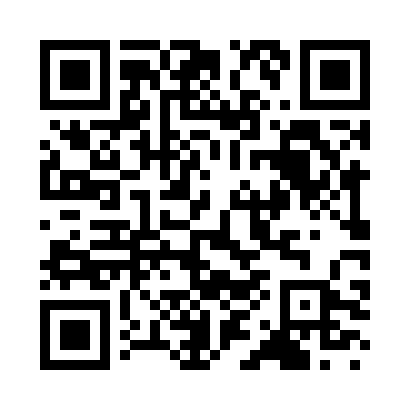 Prayer times for Amblar, ItalyWed 1 May 2024 - Fri 31 May 2024High Latitude Method: Angle Based RulePrayer Calculation Method: Muslim World LeagueAsar Calculation Method: HanafiPrayer times provided by https://www.salahtimes.comDateDayFajrSunriseDhuhrAsrMaghribIsha1Wed3:586:011:126:148:2510:192Thu3:565:591:126:158:2610:223Fri3:535:581:126:168:2710:244Sat3:515:561:126:178:2910:265Sun3:495:551:126:178:3010:286Mon3:465:531:126:188:3110:307Tue3:445:521:126:198:3310:328Wed3:425:511:126:208:3410:349Thu3:395:491:126:208:3510:3610Fri3:375:481:126:218:3610:3811Sat3:355:471:126:228:3810:4112Sun3:325:451:126:238:3910:4313Mon3:305:441:126:238:4010:4514Tue3:285:431:126:248:4110:4715Wed3:255:421:126:258:4310:4916Thu3:235:401:126:258:4410:5117Fri3:215:391:126:268:4510:5318Sat3:195:381:126:278:4610:5519Sun3:175:371:126:288:4710:5720Mon3:145:361:126:288:4811:0021Tue3:125:351:126:298:5011:0222Wed3:105:341:126:308:5111:0423Thu3:085:331:126:308:5211:0624Fri3:065:321:126:318:5311:0825Sat3:045:311:126:318:5411:1026Sun3:025:311:136:328:5511:1227Mon3:005:301:136:338:5611:1428Tue2:585:291:136:338:5711:1629Wed2:565:281:136:348:5811:1730Thu2:555:281:136:348:5911:1931Fri2:555:271:136:359:0011:21